33 Wade St, Watson ACT 2602(02) 6241 1099thejamesfamily@hotmail.com www.pcug.org.au/~ajameswww.facebook.com/RobertAndJeanneJamesDecember 2017Hello again “from us”,Yes, it’s us (we) again – Christmas 2017 already!And, lo-and-behold, our Chris and his lovely wife Claire have presented us with another (number 7) grandchild: Orlando Sebastian James, born 17th November.  As expected, this occurred at home, with midwives, water tub, candles and music, not without difficulty and crisis, but certainly a successful and happy outcome.  C&C now have a son to accompany their two daughters, so Nana and Pa have cancelled all outstanding orders for more grand-children.  But then, we wouldn’t want humanity to fade away for not even trying, would we … ?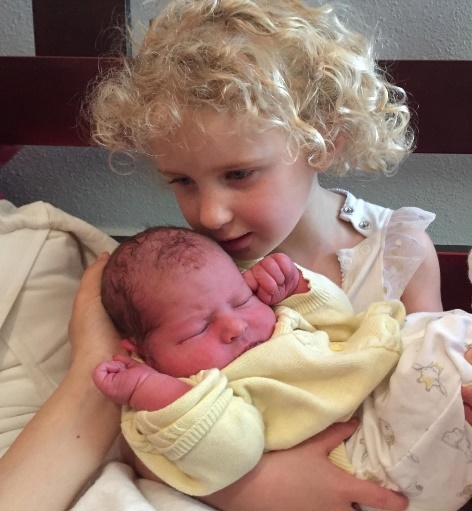 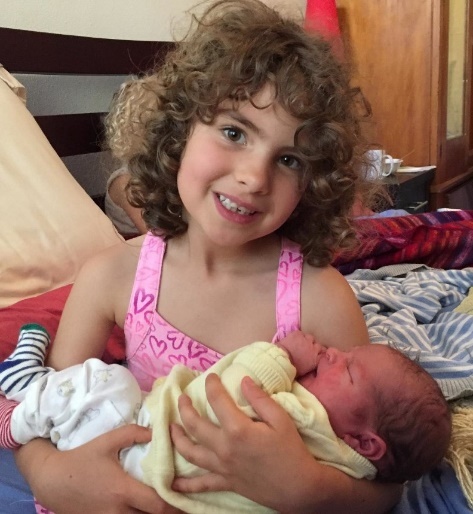 In July we sadly observed the unexpected death of Robert’s cousin Ron Wyburn (son of Robert’s mother’s sister Elsa).  Ron was leading an active life of engagement with family, friends and community, and will be much missed.  Robert (and sis Kathy and bro Tony) note that next year will be the 50th anniversary of the death of their father Fred James.  Makes me (R) think that each additional day is a bonus for me … Karen and Wade, with Jack (5) and Zoe (3) have been a big part of our life this year.  We (particularly Jeanne!) have visited their home at Forrester’s Beach (North of Sydney) to keep in touch.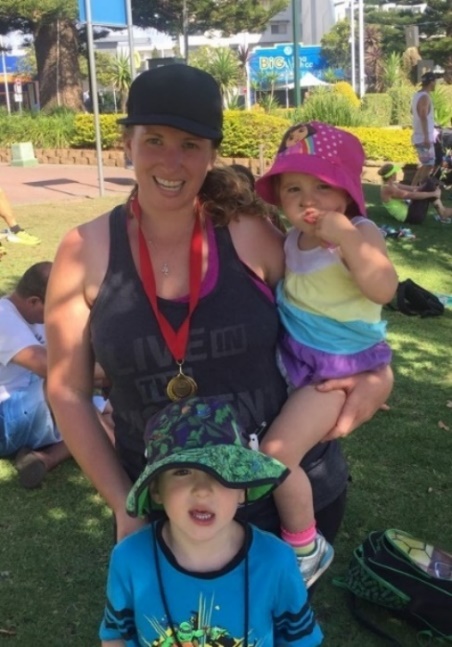 Karen, Jack and Zoe visited us in Canberra for an Easter holidays adventure.  The highlight of their trip was visiting the Dinosaur Museum, where they communed with the beasts strutting around the garden.  The Australian Museum is another highlight as Jack loves the tractors and trucks of yesteryear!  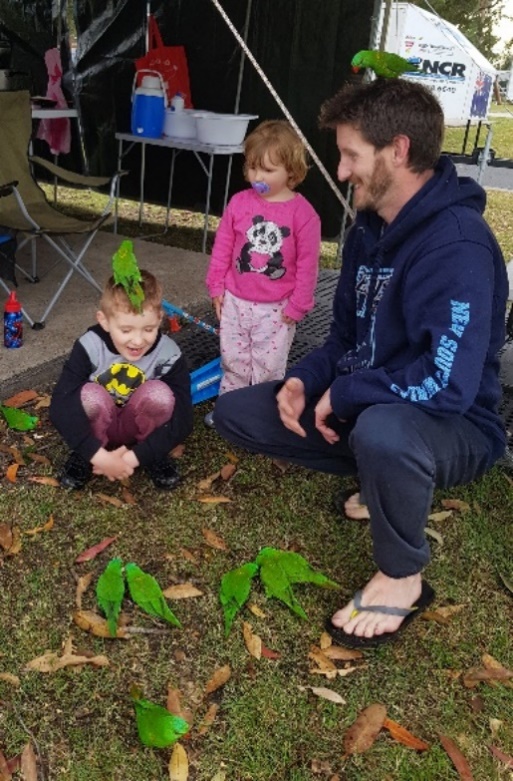 Karen’s work with the Deaf Society has been rather arduous, with various personnel crises during the year, and she has a challenge in balancing time on this with family and private study endeavours.  She has become something of a “gym junkie” to boost those endorphins and help deal with it all, and has developed as an elite athlete, recently completing her inaugural half-marathon!  The children are progressing well with swimming lessons, inspired by their active parents!						(1Wade has restricted opportunity for travel due to his commitment as an Executive Chef at the Normanhurst Retirement Village.  However, he finds time for the odd round of golf with mates.  The family had a most successful all-together camping holiday on the North Coast, after much careful preparation by Wade and all.  The weather was somewhat OK (as is its nature), and the children have now grown up sufficiently to really appreciate the experience.Chris and Claire still reside in Brighton (Melbourne).  Eloura (6) has proudly started school.  Jasmin (3) participates in a weekly playgroup, getting ready for pre-school.  There is a modicum of competition as to whose turn it is to hold baby Orlando (b.  17/11/17), but there’s no shortage of sisterly love for the babe at this stage.  Family members are making pilgrimages to pay homage to the new boy-child, bearing gifts of gold and … (well, gold is good).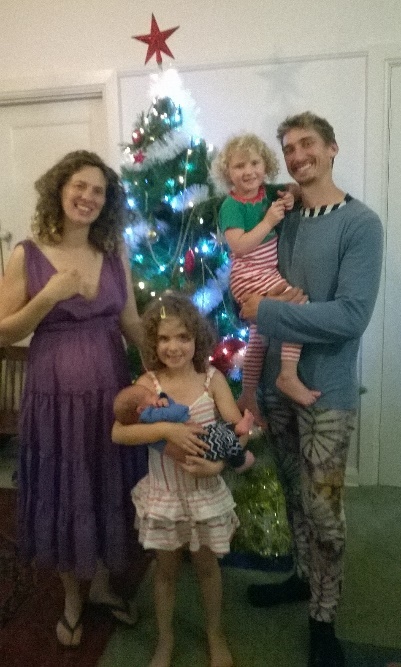 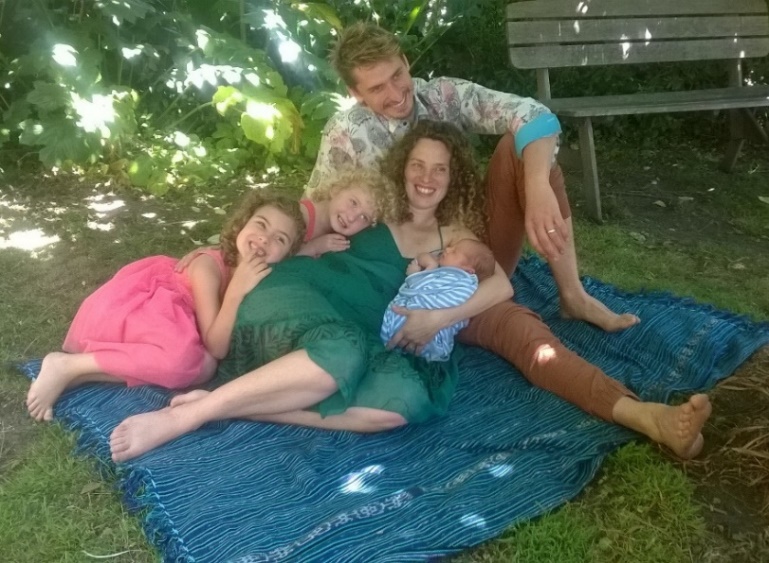 The family enterprise “The Dreaming Space” is completing another remarkable year of performances and all manner of extraordinary events, in which the two girls are becoming increasingly involved.  As trainee ballerinas, their different styles are becoming more evident, and it’s wonderful to see them develop.  They get around with great energy; this year included a motoring holiday from Melbs.  to Byron Bay, with stops to visit Karen and family at Central Coast, and Ma and Pa James in Canberra.
Adrian and Alycia came from their home in Phillip Island (near Melbourne) to visit us, with Lily (6) and Rowan (2).  Rowan found the long train trip rather arduous, and expressed a desire to return to Melbs.  by air.  Lily is wonderfully grown-up now, and a great mate for her little bro.  They had a good time in Canberra, discovering more of the eccentricities of Nana and Pa’s old house and the plethora of toys available.  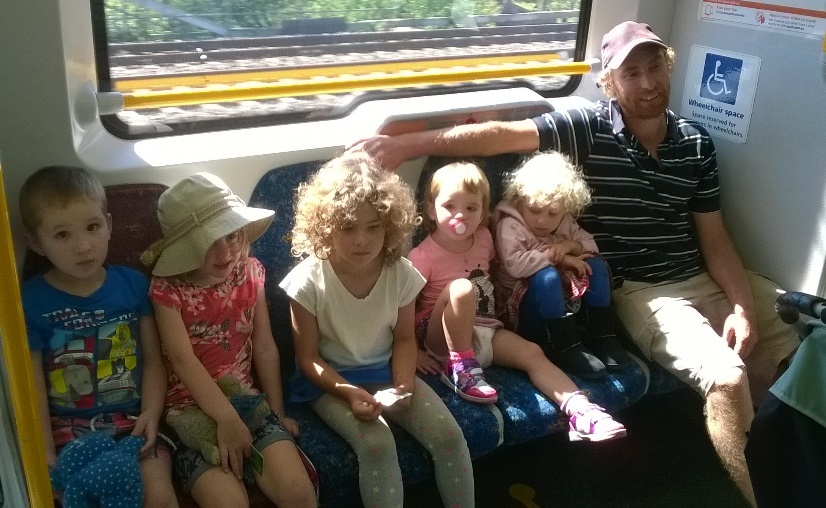 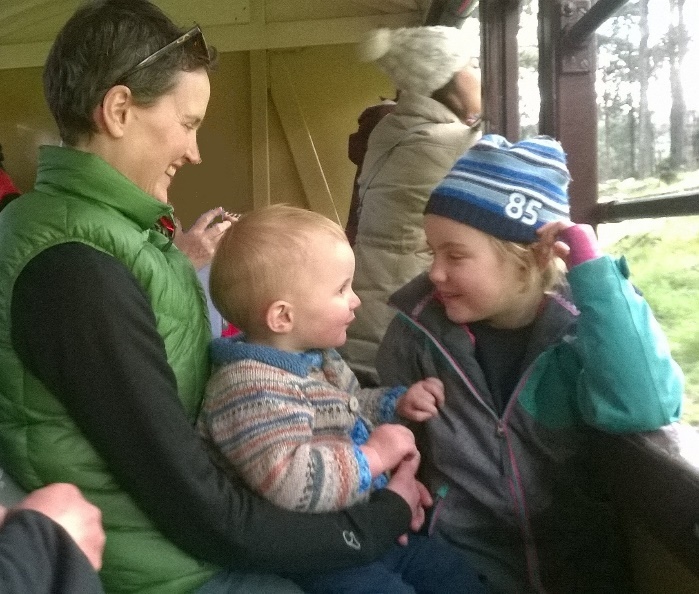 
Alycia is back into high-school teaching, Adrian has been busy with studying horticulture, teaching and community garden projects, and they are both committed to full-on parenting!
Here is Adrian with a “clutch of cousins” on the train in Sydney!					(2Jeanne and Robert’s year started off, as usual, with Jeanne working in relief teaching and Robert in IT at Dept.  Foreign Affairs in Canberra.  Much of our “discretionary time” was expended in attending birthday parties up and down various highways and byways to Sydney, Central Coast, Melbourne and Phillip Island.  Jeanne’s bro Frank has limited mobility, and we visit him at Summer Hill in Sydney.  We try to provide some ongoing contact with the children.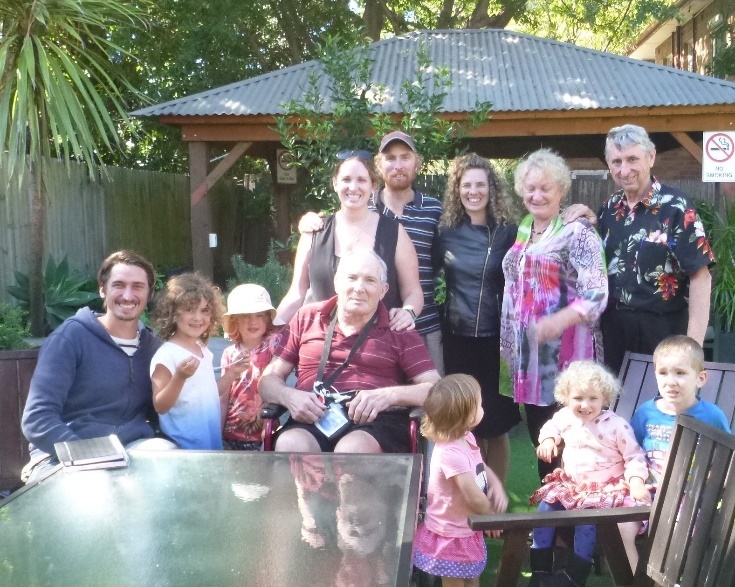 Nana and Pa in Canberra have become (slightly) Skype-enabled, and had some great tele-conversations with their disbursed families.We have been involved with Uniting Church activities such as social justice initiatives, Men’s shed and children’s groups, and community engagements with the Jung Society, General Semantics Soc.  (friends meet bi-monthly in Sydney) and the Canberra Interfaith Forum public meetings and garden development at Grevillea Park.  Jeanne remains active with choir, yoga and art groups.A less happy happening was Jeanne’s major hernia surgery on the very day of her birthday (11th Oct.), with some complications.  However, recovery has been progressive over the last couple of months.  She seems to have filled-in that time off work with family visits and local diversions.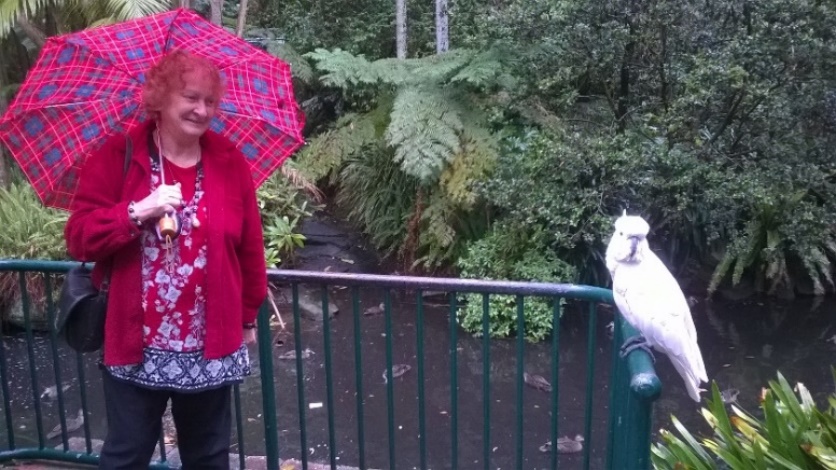 Robert’s new knee (“It’s all titanium and Teflon in there”) is going well.  He runs up stairs, climbs ladders and mows lawns with aplomb, but has postponed his Tap-dancing Championships engagements for a while … This year we took some time off to travel to Tasmania for Jeanne’s International English Conference.  In Hobart (for teachers).  A highlight of the trip was visiting the Mona Gallery which now has an international reputation, and a huge attraction for tourists.  We caught up with Tasmanian friends, and enjoyed the hospitality of Robert’s brother Tony and wife Stephane, which was rather splendid.Then we had a special time in Melbourne viewing the van Gogh art exhibition and catching up with our two lovely families there.  A highlight of the trip was the Puffing Billy heritage steam train with Adrian and Alycia, Laughing Lily and Romping Rohan.  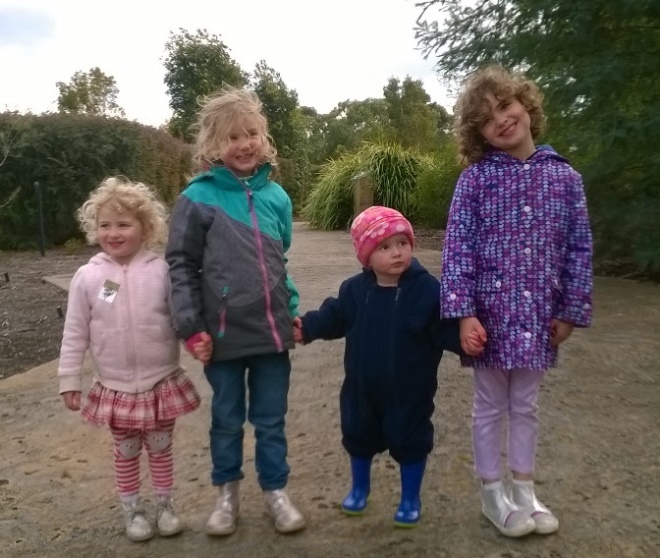 Another highlight was meeting the two families (Adrian, Alycia, Lily & Rohan, and Chris, Claire, Eloura and Jasmin) at the Cranbourne Australian Gardens.  We had some great walks, play and a picnic undercover.  The “Colloquium of Cousins” was quite a success, and a most precious time together.														(3Our “Big Trip” for the year was a pilgrimage to the Changi Prison Museum in Singapore, where Jeanne’s dad was a guest of the Emperor of Japan for more than three years (1942 to 1945).  In six days we took in wonderful sights such as museums, galleries, the many gardens and the zoo.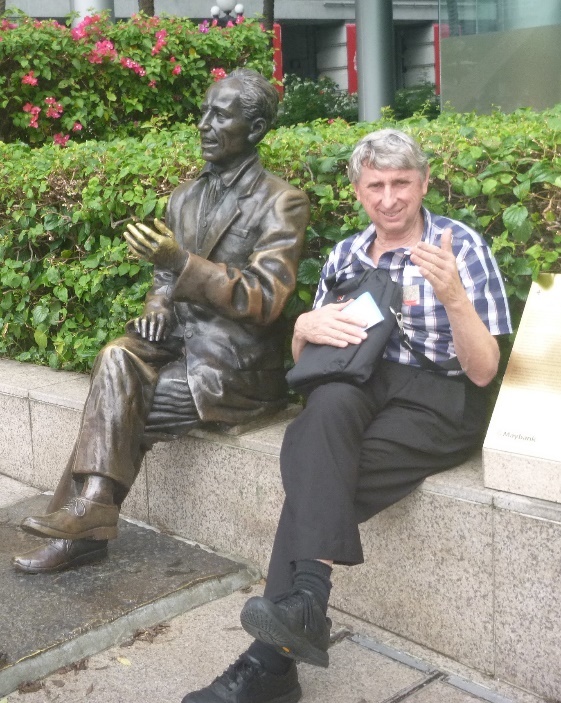 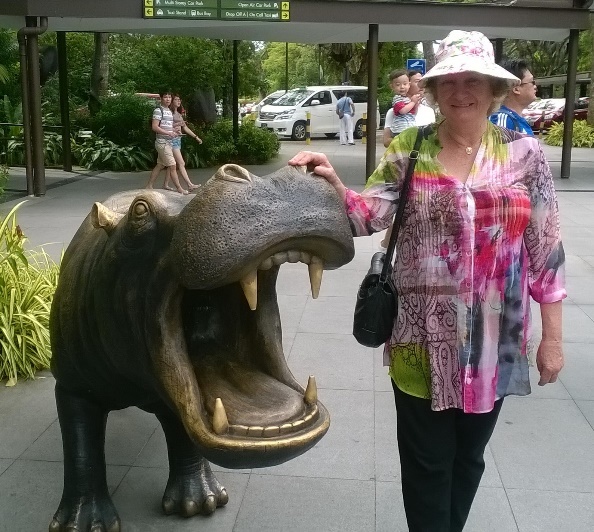 Having “never cruised before”, we came home the slow way via a 14-day cruise on the P&O ship “Pacific Eden”, through Bali, Lombok, Komodo, Dili, Darwin and Cairns.  Jeanne’s highlight of the cruise was a lobster and crab meal on a Bali Beach near Kuta, observing the sunset.  We saw about enough temples to keep us going for a while, and many extraordinary spectacles.  It was nice to step back into “Aussie-Land” at Darwin, and see the Wilderness Park’s tropical flora and fauna.  In Cairns we caught up with friend Max, whom we have both known from school!  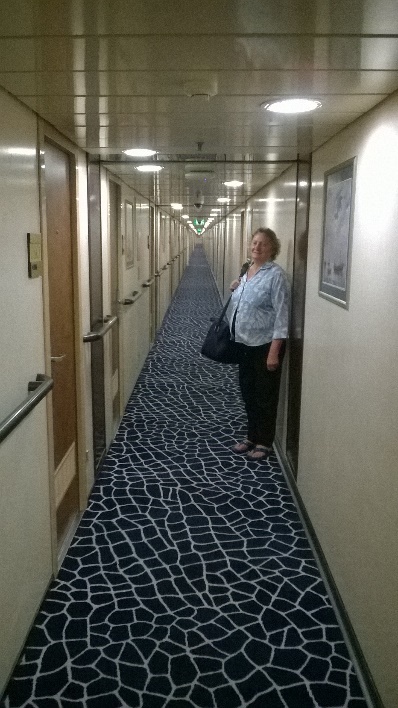 Of course, in Cairns we had to try out attractions such as the Kuranda Railway and the Butterfly House which were fabulous.  This trip evoked memories of our visit years ago when Richard Branson brought in cheap air fares to Cairns, allowing us to visit with our three grown-up children for Christmas!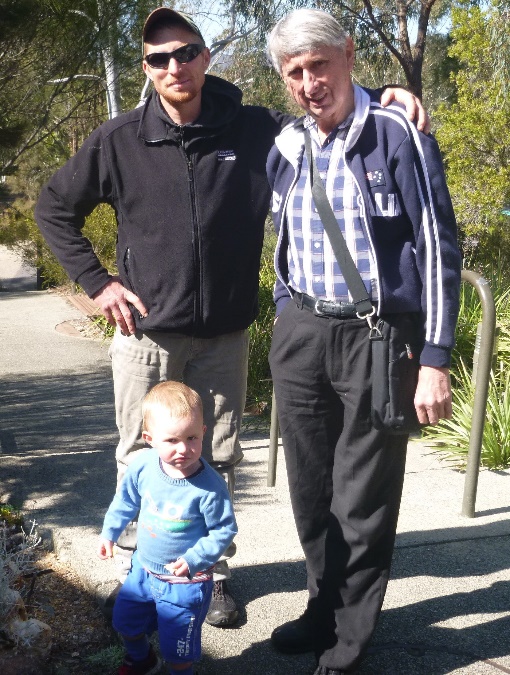 As you can see life has been rolling along with the various adventures of the James clan.  (We hope to purge the garage storage next year)So, we have been truly blessed with our wonderful family and friends.Wishing you all a wonderful Christmas, and a most happy and prosperous New Year 2018! 

We hope to see you all again soon.Namaste, fromJeanne and Robert James and our expanding family!														(4